Б О Й О Р О Ҡ                                                                Р А С П О Р Я Ж Е Н И Е20 июнь 2017 й.                                    № 20                            от 20 июня 2017 г.  О внесении изменений  в распоряжение № 26/1  от 08.08.2015 года. Внести изменения в состав комиссии аукциона по закупке товаров, работ и услуг для администрации сельского поселения Юмашевский сельсовет. Председатель единой комиссии  - Михайлова Ольга ИвановнаЧлены комиссии:     1. Гарифуллина Ильсияр Фаукатовна,                                   2. Ахметгареева Рида Зифировна,                                   3. Газизова Зиля Фагимовна.Секретарь комиссии:  Хамидуллина Гульшат Ренатовна.ВрИО главы сельского поселения                                        Михайлова О.И.                                                 БАШҠОРТОСТАН  РЕСПУБЛИКАҺЫСАҠМАҒОШ  РАЙОНЫ муниципаль районЫНЫҢ   ЙОМАШ АУЫЛ СОВЕТЫ АУЫЛ  БИЛӘмӘҺЕ  ХАКИМИӘТЕ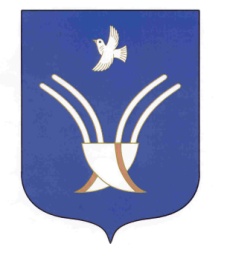 Администрация сельского поселения Юмашевский сельсоветмуниципального района Чекмагушевский район Республики Башкортостан